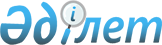 2021-2023 жылдарға арналған Солтүстік Қазақстан облысы Есіл ауданы Бұлақ ауылдық округінің бюджетін бекіту туралыСолтүстік Қазақстан облысы Есіл ауданы мәслихатының 2021 жылғы 8 қаңтардағы № 58/390 шешімі. Солтүстік Қазақстан облысының Әділет департаментінде 2021 жылғы 13 қаңтарда № 6999 болып тіркелді.
      Ескерту. 01.01.2021 бастап қолданысқа енгізіледі – осы шешімінің 6-тармағымен.
      Қазақстан Республикасының 2008 жылғы 4 желтоқсандағы Бюджеттік кодексінің 9-1-бабына, 75-бабы 2-тармағына, Қазақстан Республикасының 2001 жылғы 23 қаңтардағы "Қазақстан Республикасындағы жергілікті мемлекеттік басқару және өзін-өзі басқару туралы" Заңының 6-бабы 2-7-тармағына сәйкес, Солтүстік Қазақстан облысы Есіл ауданының мәслихаты ШЕШІМ ҚАБЫЛДАДЫ:
      1. 2021-2023 жылдарға арналған Солтүстік Қазақстан облысы Есіл ауданы Бұлақ ауылдық округінің бюджеті сәйкесінше 1, 2, 3 - қосымшаларға сәйкес, соның ішінде 2021 жылға келесі көлемдерде бекітілсін:
      1) кірістер - 16 319 мың теңге:
      салықтық түсімдер - 1 134 мың теңге;
      салықтық емес түсімдер - 0 мың теңге;
      негізгі капиталды сатудан түсетін түсімдер - 0 мың теңге;
      трансферттер түсімі - 14 923 мың теңге;
      2) шығындар - 16 476,7 мың теңге;
      3) таза бюджеттік кредиттеу - 0 мың теңге:
      бюджеттік кредиттер - 0 мың теңге;
      бюджеттік кредиттерді өтеу - 0 мың теңге;
      4) қаржы активтерімен операциялар бойынша сальдо - 0 мың теңге:
      қаржы активтерін сатып алу - 0 мың теңге;
      мемлекеттің қаржы активтерін сатудан түсетін түсімдер - 0 мың теңге;
      5) бюджет тапшылығы (профициті) – - 157,7 мың теңге;
      6) бюджет тапшылығын қаржыландыру (профицитін пайдалану) – 157,7 мың теңге:
      қарыздар түсімі - 0 мың теңге;
      қарыздарды өтеу - 0 мың теңге;
      бюджет қаражатының пайдаланылатын қалдықтары – 157,7 мың теңге.
      Ескерту. 1-тармақ жаңа редакцияда - Солтүстік Қазақстан облысы Есіл ауданы мәслихатының 21.04.2021 № 6/45 (01.01.2021 бастап қолданысқа енгізіледі); 29.11.2021 № 13/114 (01.01.2021 бастап қолданысқа енгізіледі) шешімдерімен.


      1-1. Бұлақ ауылдық округі бюджетінде шығындар қаржылық жылдың басына қалыптасқан бюджеттік қаражаттың бос қалдықтары есебінен 157,7 мың теңге сомада 4 қосымшаға сәйкес қарастырылсын.
      Ескерту. Шешім 1-1-тармақпен толықтырылды - Солтүстік Қазақстан облысы Есіл ауданы мәслихатының 21.04.2021 № 6/45 (01.01.2021 бастап қолданысқа енгізіледі) шешімімен.


      2. 2021 жылға арналған Бұлақ ауылдық округі бюджетінің кірістері Қазақстан Республикасының 2008 жылғы 4 желтоқсандағы Бюджет кодексінің 52-1-бабына сәйкес құрылатындығы белгіленсін.
      3. Аудандық бюджеттен Бұлақ ауылдық округінің бюджетіне 2021 жылға 11 632 мың теңге сома, 2022 жылға 10 851 мың теңге сома, 2023 жылға 10 946 мың теңге сомада бюджеттік субвенциялар көлемдері қарастырылсын. 
      4. 2021 жылға арналған Солтүстік Қазақстан облысы Есіл ауданы Бұлақ ауылдық округінің бюджетінде аудандық бюджеттен бөлінген нысаналы ағымдағы трансферттердің көлемдері қарастырылсын, соның ішінде:
      ауылдық округтің ауылдарында рұқсат етілмеген қоқыстарды жоюға;
      жолдардың ағымдағы күтулеріне.
      Аудандық бюджеттің аталған нысаналы ағымдағы трансферттерін бөлу "2021-2023 жылдарға арналған Солтүстік Қазақстан облысы Есіл ауданы Бұлақ ауылдық округінің бюджетін бекіту туралы" Есіл ауданы мәслихатының шешімін жүзеге асыру туралы" Солтүстік Қазақстан облысы Есіл ауданы Бұлақ ауылдық округі әкімінің шешімімен анықталады.
      5. 2021 жылға арналған Солтүстік Қазақстан облысы Есіл ауданы Бұлақ ауылдық округінің бюджетінде облыстық бюджеттен берілетін ағымдағы нысаналы трансферттердің көлемі қарастырылсын, соның ішінде:
      жергілікті атқарушы органдардың мемлекеттік қызметшілерінің еңбекақы төлемін арттыруға.
      Облыстық бюджеттен аталған нысаналы трансферттерді бөлу "2021-2023 жылдарға арналған Солтүстік Қазақстан облысы Есіл ауданы Бұлақ ауылдық округінің бюджетін бекіту туралы" Солтүстік Қазақстан облысы Есіл ауданы мәслихатының шешімін іске асыру туралы" Солтүстік Қазақстан облысы Есіл ауданы Бұлақ ауылдық округі әкімінің шешімімен анықталады.
      Ескерту. 5-тармақ жаңа редакцияда - Солтүстік Қазақстан облысы Есіл ауданы мәслихатының 29.11.2021 № 13/114 (01.01.2021 бастап қолданысқа енгізіледі); өзгерістер еңгізілді) шешімімен.


      5-1). 2021 жылға арналған Солтүстік Қазақстан облысы Есіл ауданы Бұлақ ауылдық округінің бюджетінде аудандық бюджеттен берілетін ағымдағы нысаналы трансферттердің көлемі қарастырылсын, соның ішінде:
      жергілікті атқарушы органдардың мемлекеттік қызметшілерінің еңбекақы төлемін арттыруға. 
      Аудандық бюджеттен аталған нысаналы трансферттерді бөлу "2021-2023 жылдарға арналған Солтүстік Қазақстан облысы Есіл ауданы Бұлақ ауылдық округінің бюджетін бекіту туралы" Есіл ауданы мәслихатының шешімін іске асыру туралы" Солтүстік Қазақстан облысы Есіл ауданы Бұлақ ауылдық округі әкімінің шешімімен анықталады.
      Ескерту. 5-1 тармақ жаңа редакцияда - Солтүстік Қазақстан облысы Есіл ауданы мәслихатының 29.11.2021 № 13/114 (01.01.2021 бастап қолданысқа енгізіледі); өзгерістер еңгізілді) шешімімен.


      6. Осы шешім 2021 жылдың 1 қаңтарынан бастап қолданысқа енгізіледі. 2021 жылға арналған Солтүстік Қазақстан облысы Есіл ауданы Бұлақ ауылдық округінің бюджеті
      Ескерту. 1-қосымша жаңа редакцияда - Солтүстік Қазақстан облысы Есіл ауданы мәслихатының 21.04.2021 № 6/45 (01.01.2021 бастап қолданысқа енгізіледі); 29.11.2021 № 13/114 (01.01.2021 бастап қолданысқа енгізіледі) шешімдерімен. 2022 жылға арналған Солтүстік Қазақстан облысы Есіл ауданы Бұлақ ауылдық округінің бюджеті 2023 жылға арналған Солтүстік Қазақстан облысы Есіл ауданы Бұлақ ауылдық округінің бюджеті 2021 жылдың 1 қаңтарына қалыптасқан бюджеттік қаражаттың бос қалдықтарын бағыттау
      Ескерту. Шешім 4-қосымшамен толықтырылды - Солтүстік Қазақстан облысы Есіл ауданы мәслихатының 21.04.2021 № 6/45 (01.01.2021 бастап қолданысқа енгізіледі) шешімімен.
					© 2012. Қазақстан Республикасы Әділет министрлігінің «Қазақстан Республикасының Заңнама және құқықтық ақпарат институты» ШЖҚ РМК
				
      Солтүстік Қазақстан облысы Есіл ауданының мәслихаты сессиясының төрағасы

К. Абулгазин

      Солтүстік Қазақстан облысы Есіл ауданымәслихатының хатшысы

А. Бектасова
Солтүстік Қазақстан облысыЕсіл ауданы мәслихатының2021 жылғы 8 қаңтардағы№ 58/390 шешіміне1 қосымша
Санаты
Сыныбы
Кіші 
сыныбы
Атауы
Сомасы 
(мың теңге)
1) Кірістер
16 319
1
Салықтық түсімдер
1 134
04
Меншiкке салынатын салықтар
1 134
1
Мүлікке салынатын салықтар
20
3
Жер салығы
84
4
Көлік құралдарына салынатын салық
1 030
4
Трансферттердің түсімдері
15 185
02
Мемлекеттік басқарудың жоғары тұрған органдарынан түсетін трансферттер
15 185
3
Аудандардың (облыстық маңызы бар қаланың) бюджетінен трансферттер
15 185
Функционалдық
топ
Бюджеттік бағдарламалардың әкімшісі
Бағдарлама
Атауы
Сомасы 
(мың теңге)
2) Шығындар
16 476,7
01
Жалпы сипаттағы мемлекеттік қызметтер 
15 023
124
Аудандық маңызы бар қала, ауыл, 
кент, ауылдық округ әкімінің аппараты 
15 023
001
Аудандық маңызы бар қала, ауыл, 
кент, ауылдық округ әкімінің қызметін 
қамтамасыз ету жөніндегі қызметтер
15 023
07
Тұрғын үй - коммуналдық шаруашылық
1 296
124
Аудандық маңызы бар қала, ауыл, кент, 
ауылдық округ әкімінің аппараты 
1 296
008
Елді мекендерде көшелерді жарықтандыру
389
009
Елді мекендердің санитариясын қамтамасыз ету
907
15
Трансферттер
157,7
124
Аудандық маңызы бар қала, ауыл, кент, ауылдық округ әкімінің аппараты
157,7
051
Заңнаманың өзгеруіне байланысты 
жоғары тұрған бюджеттің 
шығындарын өтеуге төмен тұрған 
бюджеттен берілетін ағымдағы 
нысаналы трансферттер
157,7
3) Таза бюджеттік кредиттеу
0
Бюджеттік кредиттер
0
Бюджеттік кредиттерді өтеу
0
4) Қаржы активтермен операциялар 
бойынша сальдо
0
Қаржылық активтерді сатып алу
0
Мемлекеттің қаржы активтерін 
сатудан түсетін түсімдер
0
5) Бюджет тапшылығы (профициті)
- 157,7
6) Бюджет тапшылығын қаржыландыру (профицитін пайдалану)
157,7
7
Қарыздар түсімдері
0
16
Қарыздарды өтеу
0
Санаты
Сыныбы
Кіші сыныбы
Атауы
Сомасы
(мың теңге)
8
Бюджет қаражатының 
пайдаланылатын қалдықтары
157,7
01
Бюджет қаражаты қалдықтары
157,7
2
Есепті кезең соңындағы бюджет 
қаражатының қалдықтары
157,7Солтүстік Қазақстан облысыЕсіл ауданы мәслихатының2021 жылғы 8 қаңтардағы№ 58/390 шешіміне2 - қосымша
Санаты
Сыныбы
Кіші сыныбы
Атауы
Сомасы
(мың теңге) 2022 жыл
1) Кірістер
12 855
1
Салықтық түсімдер
1 197
04
Меншiкке салынатын салықтар
1 197
1
Мүлiкке салынатын салықтар
22
3
Жер салығы
85
4
Көлiк құралдарына салынатын салық
1 090
4
Трансферттердің түсімдері
11 658
02
Мемлекеттік басқарудың жоғары тұрған органдарынан түсетін трансферттер
11 658
3
Аудандардың (облыстық маңызы бар қаланың) бюджетінен трансферттер
11 658
Функционалдық топ
Бюджеттік бағдарламалардың әкімшісі
Бағдарлама
Атауы
Сомасы
(мың теңге) 2022 жыл
2) Шығындар
12 855
01
Жалпы сипаттағы мемлекеттік қызметтер
11 736
124
Аудандық маңызы бар қала, ауыл, кент, ауылдық округ әкімінің аппараты
11 736
001
Аудандық маңызы бар қала, ауыл, кент, ауылдық округ әкімінің қызметін қамтамасыз ету жөніндегі қызметтер
11 736
07
Тұрғын үй-коммуналдық шаруашылық
789
124
Аудандық маңызы бар қала, ауыл, кент, ауылдық округ әкімінің аппараты
789
008
Елді мекендердегі көшелерді жарықтандыру
514
009
Елді мекендердің санитариясын қамтамасыз ету
275
12
Көлік және коммуникация
330
124
Аудандық маңызы бар қала, ауыл, кент, ауылдық округ әкімінің аппараты
330
013
Аудандық маңызы бар қалаларда, ауылдарда, кенттерде, ауылдық округтерде автомобиль жолдарының жұмыс істеуін қамтамасыз ету
330
3) Таза бюджеттік кредиттеу
0
Бюджеттік кредиттер
0
Бюджеттік кредиттерді өтеу
0
4) Қаржы активтермен операциялар бойынша сальдо
0
Қаржылық активтерді сатып алу
0
Мемлекеттің қаржы активтерін сатудан түсетін түсімдер
0
5) Бюджет тапшылығы (профициті)
0
6) Тапшылық орнын қаржыландыру (бюджет профицитін пайдалану)
0
7
Қарыздар түсімдері
0
16
Қарыздарды өтеу
0
Санаты
Сыныбы
Кіші сыныбы
Атауы
Сомасы
(мың теңге) 2022 жыл
8
Бюджет қаражатының пайдаланатын қалдықтары
0
01
Бюджет қаражаты қалдықтары
0
1
Бюджет қаражатының бос қалдықтары
0Солтүстік Қазақстан облысыЕсіл ауданы мәслихатының2021 жылғы 8 қаңтардағы№ 58/390 шешіміне3 – қосымша
Санаты
Сыныбы
Кіші сыныбы
Атауы
Сомасы
(мың теңге) 2023 жыл
1) Кірістер
13 217
1
Салықтық түсімдер
1 257
04
Меншiкке салынатын салықтар
1 257
1
Мүлiкке салынатын салықтар
22
3
Жер салығы
85
4
Көлiк құралдарына салынатын салық
1 150
4
Трансферттердің түсімдері
11 960
02
Мемлекеттік басқарудың жоғары тұрған органдарынан түсетін трансферттер
11 960
3
Аудандардың (облыстық маңызы бар қаланың) бюджетінен трансферттер
11 960
Функционалдық топ
Бюджеттік бағдарламалардың әкімшісі
Бағдарлама
Атауы
Сомасы
(мың теңге) 2023 жыл
2) Шығындар
13 217
01
Жалпы сипаттағы мемлекеттік қызметтер
11 842
124
Аудандық маңызы бар қала, ауыл, кент, ауылдық округ әкімінің аппараты
11 842
001
Аудандық маңызы бар қала, ауыл, кент, ауылдық округ әкімінің қызметін қамтамасыз ету жөніндегі қызметтер
11 842
07
Тұрғын үй-коммуналдық шаруашылық
828
124
Аудандық маңызы бар қала, ауыл, кент, ауылдық округ әкімінің аппараты
828
008
Елді мекендердегі көшелерді жарықтандыру
539
009
Елді мекендердің санитариясын қамтамасыз ету
289
12
Көлік және коммуникация
547
124
Аудандық маңызы бар қала, ауыл, кент, ауылдық округ әкімінің аппараты
547
013
Аудандық маңызы бар қалаларда, ауылдарда, кенттерде, ауылдық округтерде автомобиль жолдарының жұмыс істеуін қамтамасыз ету
547
3) Таза бюджеттік кредиттеу
0
Бюджеттік кредиттер
0
Бюджеттік кредиттерді өтеу
0
4) Қаржы активтермен операциялар бойынша сальдо
0
Қаржылық активтерді сатып алу
0
Мемлекеттің қаржы активтерін сатудан түсетін түсімдер
0
5) Бюджет тапшылығы (профициті)
0
6) Тапшылық орнын қаржыландыру (бюджет профицитін пайдалану)
0
7
Қарыздар түсімдері
0
16
Қарыздарды өтеу
0
Санаты
Сыныбы
Кіші сыныбы
Атауы
Сомасы
(мың теңге) 2023 жыл
8
Бюджет қаражатының пайдаланатын қалдықтары
0
01
Бюджет қаражаты қалдықтары
0
1
Бюджет қаражатының бос қалдықтары
0Солтүстік Қазақстан облысыЕсіл ауданы мәслихатының2021 жылғы 8 қаңтардағы№ 58/390 шешіміне4 - қосымша
Функционалдық топ
Бюджеттік бағдарламалардың әкімшісі
Бағдарлама
Атауы
Сомасы 
(мың теңге) 
15
Трансферттер
157,7
124
Аудандық маңызы бар қала, ауыл, кент, ауылдық округ әкімінің аппараты
157,7
051
Заңнаманы өзгертуге байланысты жоғары тұрған бюджеттің шығындарын өтеуге төменгі тұрған бюджеттен ағымдағы нысаналы трансферттер
157,7